参会回执请加入会议QQ群或微信号：QQ群：479414066微信号：rendapjzx或扫描二维码 （人民大学评价研究中心）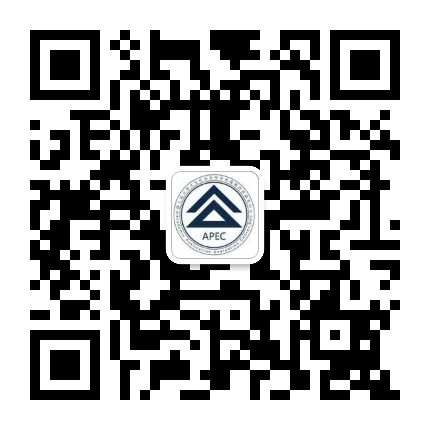 姓名性别职务（职称）手机工作单位通讯地址QQ号微信号邮政编码电子邮箱是否住宿是（）            否（√）是（）            否（√）是（）            否（√）入住宾馆时间月   日（□上午□下午）月   日（□上午□下午）月   日（□上午□下午）离开宾馆时间月   日（□上午□下午）月   日（□上午□下午）月   日（□上午□下午）用餐需求□12月12日晚 □12月13日午  □12月13日晚□12月12日晚 □12月13日午  □12月13日晚□12月12日晚 □12月13日午  □12月13日晚备注